19 апреля 2021 г.                                                                                            № 857Об утверждении Архитектурно-художественных правил размещения рекламных конструкций и информации на территории Предгорного муниципального округа Ставропольского краяВ соответствии с Федеральным законом от 06.10.2003 № 131-ФЗ «Об общих принципах организации местного самоуправления в Российской Федерации» и Федеральным законом от 13.03.2006 № 38-ФЗ «О рекламе», администрация Предгорного муниципального округа Ставропольского краяПОСТАНОВЛЯЕТ:1. Утвердить Архитектурно-художественные правила размещения рекламных конструкций и информации на территории Предгорного муниципального округа Ставропольского края.2. Контроль за исполнением настоящего постановления возложить на первого заместителя администрации Предгорного муниципального округа Ставропольского края Татарова А.Г.3. Разместить настоящее постановление на официальном сайте Предгорного муниципального округа Ставропольского края www.pmosk.ru в информационно – телекоммуникационной сети «Интернет».4. Настоящее постановление вступает в силу со дня его обнародования.Глава Предгорного муниципального округаСтавропольского края                                                                  Н.Н.БондаренкоУТВЕРЖДЕНЫпостановлением администрацииПредгорного муниципального округаСтавропольского краяот 19 апреля 2021 г. № 857АРХИТЕКТУРНО-ХУДОЖЕСТВЕННЫЕ ПРАВИЛАразмещения рекламных конструкций и информации на территории Предгорного муниципального округа Ставропольского краяТребования к размещению информации на территории Предгорного муниципального округа Ставропольского края1. Вывеска (учрежденческая доска, режимная табличка) - информационная конструкция, предназначенная для доведения до сведения потребителей информации, указание которой является обязательным в соответствии с Федеральным законом «О защите прав потребителей», о фирменном наименовании (наименовании) организации независимо от ее организационно-правовой формы, индивидуального предпринимателя, месте их нахождения (адресе) и режиме работы, размещаемые на здании, нестационарном торговом объекте, без использования динамического способа передачи информации.Вывески размещаются на доступных для обозрения плоских участках фасада, свободных от архитектурных элементов, непосредственно у входа (справа или слева) в здание, строение, сооружение или помещение или на входных дверях в помещение, в котором фактически находится (осуществляет деятельность) организация или индивидуальный предприниматель, сведения о котором содержатся в данной информационной конструкции.2. Средства наружной рекламы, размещаемые на территории Предгорного муниципального, должны соответствовать законодательству Российской Федерации, архитектурно-художественным правилам размещения рекламных конструкций на территории Предгорного муниципального округа Ставропольского края, утвержденным Думой, другим муниципальным правовым актам в области размещения рекламных конструкций.3. Средства наружной информации (вывески, изображения товаров, работ и услуг), размещенные на территории городского округа, подлежат приведению в соответствие с требованиями, установленными с настоящими Правилами.Вывески и иные изображения товаров, работ и услуг, не приведенные в соответствие с настоящими Правилами, подлежат демонтажу.4. При осуществлении контроля за соблюдением настоящих Правил уполномоченные органы администрации Предгорного муниципального округа Ставропольского края выдают предписания о демонтаже вывесок, изображений товаров, работ, услуг, не соответствующих установленным требованиям. Срок исполнения предписаний - 30 календарных дней.В течение указанного срока правообладатель средств наружной информации вправе демонтировать ее самостоятельно. По истечению               30-дневного срока, уполномоченный орган администрации вправе его демонтировать с последующим взысканием денежных средств с правообладателя средств наружной информации. 5. Организации, обслуживающие многоквартирные дома, могут устанавливать информационные стенды у входа в здание (по количеству входов в здание) для размещения информационных материалов на внутридомовой территории. Площадь информационного стенда не должна превышать 1 кв.м.6. Запрещается закрывать и заклеивать окна, витрины, двери и иные элементы фасада нежилых зданий, строений, сооружений, помещений изображениями (в том числе плакатами, наклейками с наименованием товаров, описанием услуг, а также информацией об акциях и скидках), в том числе и оклейка пленками, как в информативных, так и  в декоративных целях.7. Запрещается размещение информационных материалов на зданиях, сооружениях, заборах, остановках общественного транспорта, опорах контактной сети электротранспорта, освещения, рекламных конструкциях, тротуарах, газонах, деревьях и других объектах, за исключением специально отведенных стендов для размещения информационных материалов.8. В случае невозможности выявления лиц, самовольно разместивших информационные материалы, организация работ по удалению самовольно размещенных средств наружной информации с объектов, расположенных на территории Предгорного муниципального округа Ставропольского края (зданий, сооружений, заборов, конструкций остановок общественного транспорта, опор электротранспорта и освещения, контактной сети, рекламных конструкций, тротуаров, газонов, деревьев и других объектов), осуществляется владельцами (собственниками) данных объектов.9. Разрешения на установку рекламных конструкции на территории Предгорного муниципального округа, выданные ранее, продолжают действовать до истечения установленного срокаАрхитектурно-художественные правила размещения вывесок и изображений товаров, работ, услуг1. Вывески и изображения товаров, работ, услуг должны соответствовать требованиям технических регламентов, законодательству Российской Федерации и законодательству Ставропольского края и настоящим Правилам.Цветовая схема вывесок и изображений товаров, работ, услуг должна соответствовать каталогу цветов, используемых при размещении вывесок (фон, буквы, рамки) на фасадах зданий, строений и сооружений, изложенных в Приложении к настоящим Правилам).2. Вывески могут состоять из следующих элементов:информационное поле (текстовая часть) - объемные буквы, буквенные символы, аббревиатура, цифры;декоративно-художественные элементы -  объемные элементы, знаки и т.д.;элементы крепления;подложка. 3. Общая площадь информационных полей вывески не может превышать 1 кв.м.4. Вывеска, может быть размещена на дверях входных групп, в том числе методом нанесения трафаретной печати или иными аналогичными методами на остекление дверей. 5. Вывеска может быть представлена  в виде объемных букв, с подложкой, либо без нее.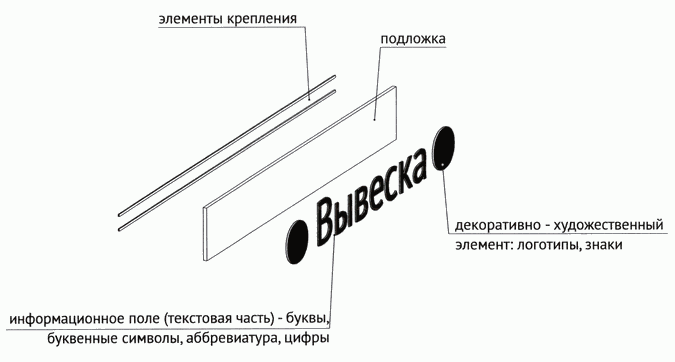 6. При наличии конструктивных особенностей  фасада (невозможности крепления конструктивных элементов объемных букв), допускается размещение объемных букв в сочетании со световым коробом, при соблюдении условия, установленного  частью 5 настоящей статьи. 7. Вывеска не должна выступать от плоскости фасада более чем на     0,20 м. 8. Размещение вывесок на фасадах зданий, закрывающих собой декоративные элементы фасадов, а также размещение вывесок выше 1 этажа запрещено, за исключением расположения основного входа в место нахождения организации на другом этаже. В таком случае размещение вывески осуществляется не выше уровня занимаемого этажа.9. В случае расположения помещения в подвальных или цокольных этажах объектов, вывески размещаются над окнами подвального или цокольного этажа, но не ниже 0,60 м от уровня земли до нижнего края настенной конструкции.10. Настенные конструкции размещаются на осевых линиях входных групп, оконных групп (витрин), в простенках между окнами помещений на единой горизонтальной оси с иными настенными конструкциями, установленными в пределах фасада, на уровне линии перекрытий между первым и вторым этажами, либо ниже указанной линии.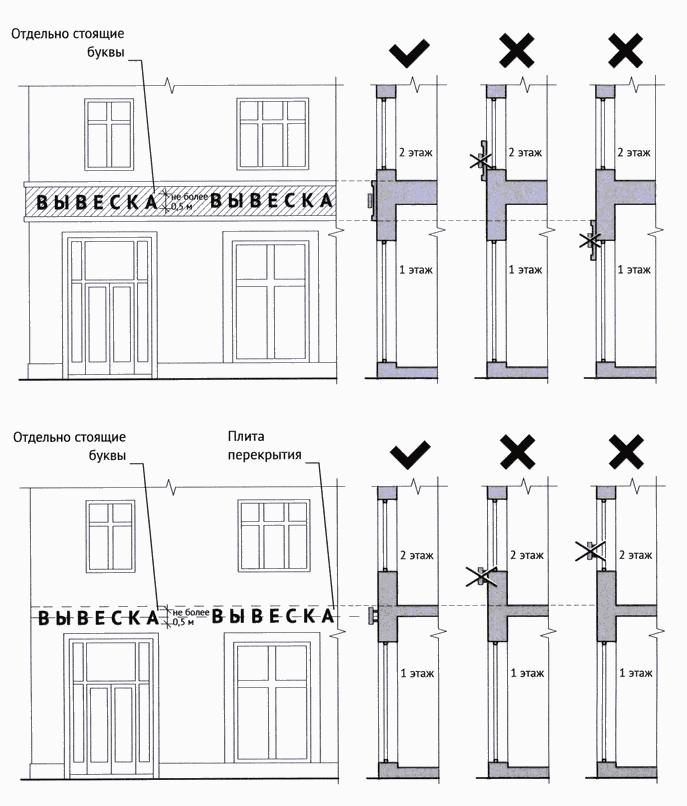 11. При размещении на одном фасаде объекта средств наружной информации нескольких организаций, индивидуальных предпринимателей указанные средства наружной информации размещаются в один высотный ряд на единой горизонтальной линии (на одном уровне, высоте).12. При наличии на фасаде объекта фриза, настенная конструкция размещается исключительно на фризе. При использовании подложки при размещении вывески высота подложки должна быть равна высоте фриза. Общая высота информационного поля (текстовой части), а также декоративно-художественных элементов настенной конструкции, размещаемой на фризе в виде объемных символов, не может быть более 70 процентов высоты фриза.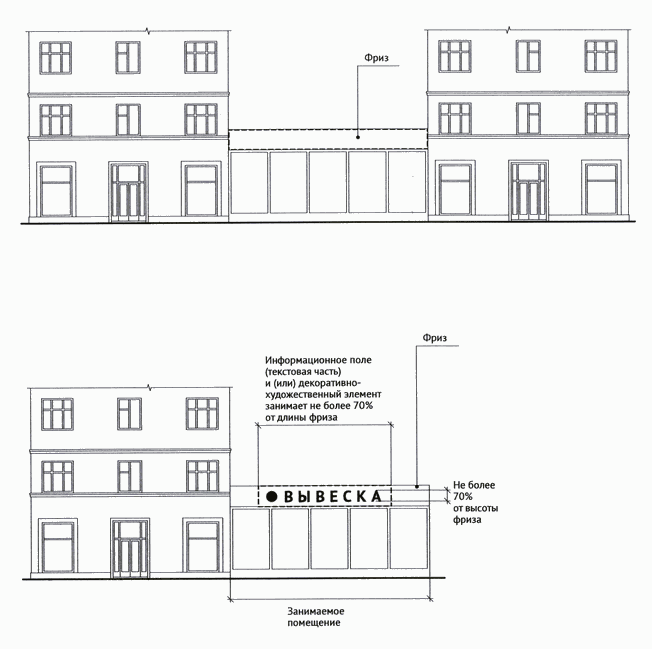 13. В случае размещения в одном объекте нескольких организаций или индивидуальных предпринимателей, общая площадь информационных конструкций (вывесок), устанавливаемых на фасадах объекта, не должна превышать 20% площади фасада, а расстояние от уровня земли (пола входной группы) до верхнего края конструкции, расположенной на наиболее высоком уровне, не должно превышать 2 м.14. Запрещается:размещение вывесок с использованием неоновых светильников, мигающих (мерцающих) элементов;размещение вывесок на расстоянии ближе, чем 1 м от мемориальных досок;нарушение геометрических параметров (размеров) вывесок (часть 5 настоящей статьи);нарушение установленных требований к местам размещения вывесок;размещение вывесок выше линии перекрытий между первым и вторым этажами;размещение вывесок изображений, работ, услуг на козырьках зданий;размещение вывесок на кровлях лоджий и балконов и (или) на лоджиях и балконах;размещение вывесок на архитектурных деталях фасадов объектов (в том числе на колоннах, пилястрах, орнаментах, лепнине) и других декоративных элементах фасадов;перекрытие (закрытие) указателей наименований улиц и номеров домов;размещение консольных вывесок, изображений товаров, работ и услуг;размещение вывесок путем непосредственного нанесения на поверхность фасада декоративно-художественного и (или) текстового изображения (методом покраски, наклейки и иными методами);размещение вывесок с помощью демонстрации постеров на динамических системах смены изображений (роллерные системы, системы поворотных панелей - призматроны и др.) или с помощью изображения, демонстрируемого на электронных носителях (экраны (телевизоры), бегущая строка и т.д.);размещение вывесок на внешних поверхностях объектов незавершенного строительства;размещение манекенов, выносимых меню, аэроменов;размещение вывесок на ограждающих конструкциях (заборах, шлагбаумах, ограждениях, перилах и т.д.);размещение средств наружной информации в виде отдельно стоящих сборно-разборных (складных) конструкций – штендеров;окраска и покрытие декоративными пленками поверхности остекления витрин;замена остекления витрин световыми коробами;устройство в витрине конструкций электронных носителей экранов (телевизоров);размещение в витрине, а также на (в) окнах букв и (или) символов, не отвечающих требованиям к вывескам;заклеивание окон и витрин изображениями товаров, работ и услуг;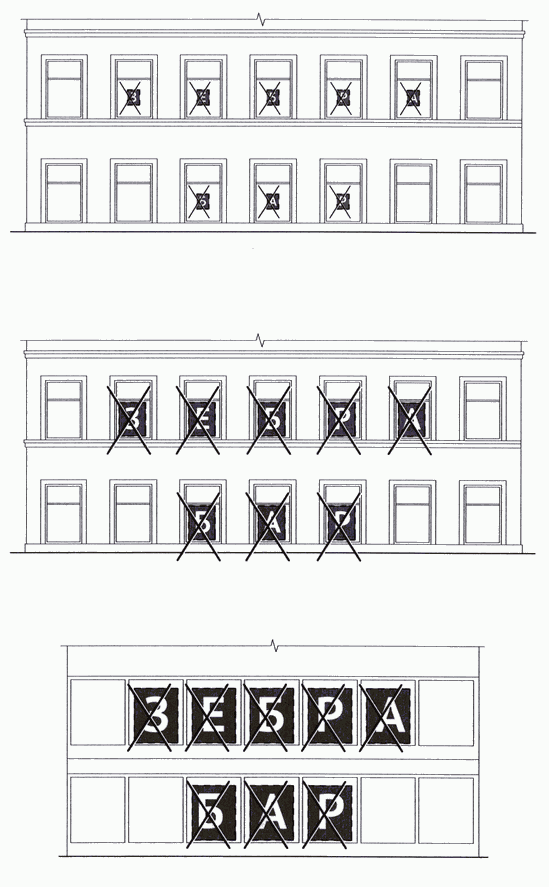 Требования к содержанию средств рекламы и наружной информации1. Средства наружной информации должны содержаться в чистоте и технически исправном и целостном состоянии.2. В случае неисправности отдельных знаков световые средства наружной информации подлежат выключению до устранения неисправностей.3. Окрашенные элементы рекламных конструкций не должны иметь ржавчины и других видов порчи покрытия.4. Подсветка средств наружной информации, а также витрин должна быть отключена с 23 часов вечера до 6 часов утра, за исключением случаев, если у организации ночной режим работы.5. Запрещается производить замену изображений (плакатов) на средствах наружной информации с заездом автотранспорта на газоны, оставлять на газонах мусор от замены средств наружной информации.6. В местах размещения отдельно стоящих средств наружной рекламы должно быть восстановлено благоустройство прилегающей территории.7. Основание отдельно стоящих рекламных конструкций должно быть скрыто элементами благоустройства.8. Присоединение средств наружной информации и витрин к сетям освещения улиц, дорог и площадей не допускается.ПРИЛОЖЕНИЕк архитектурно-художественным правилам размещения рекламных конструкций и информации на территории Предгорного муниципального округа Ставропольского краяКаталог цветов, используемых при размещении вывесок (фон, буквы, рамки) на фасадах зданий, строений и сооруженийпо RAL CLASSIC:1000 – зелёно-бежевый,1002 – песочно-желтый,1014 – слоновая кость,1019 – серый бежевый,1027 – карри желтый,1035 – перламутрово-бежевый,1036 – перламутрово-золотой,2000 – жёлто-оранжевый,2001 – красно-оранжевый,2003 – пастельно-оранжевый,2012 – оранжевый лосось,2013 – перламутрово-оранжевый,3009 – оксид красный,3012 – бежево-красный,3032 – перламутрово-рубиновый,4001 – красно-сиреневый,4002 – красно-фиолетовый,4005 – сине-сиреневый,4007 – пурпурно-фиолетовый,4009 – пастельно-фиолетовый,5000 – фиолетово-синий,5003 – сапфирово-синий,5012 – голубой,5013 – кобальтово-синий,5014 – голубино-синий,5018 – бирюзово-синий,5019 – капри синий,5020 – океанская синь,5024 – пастельно-синий,6000 – патиново-зеленый,6002 – лиственно-зеленый,6003 – оливково-зеленый,6019 – бело-зеленый,6027 – светло-зеленый,6033 – мятно-бирюзовый,7000 – серая белка,7001 – серебристо-серый,7021 – черно-серый,9001 – кремово-белый,9002 – светло-серый,9006 – бело-алюминиевый,9007 – темно-алюминиевый,9010 – белый,9018 – папирусно-белый.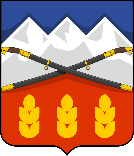 ПОСТАНОВЛЕНИЕАДМИНИСТРАЦИИ ПРЕДГОРНОГО МУНИЦИПАЛЬНОГО ОКРУГАСТАВРОПОЛЬСКОГО КРАЯст. Ессентукская